В сервисную службу ООО «ВЕГ РУС» 
Санкт-Петербург, 1-й Верхний пер. 12 лит. В, офис 222                         Тел./факс: +7 (812)600-55-05 РЕКЛАМАЦИОННЫЙ АКТ № _____________ (присваивается поставщиком)ДАННЫЕ О ПОКУПАТЕЛЕ И ТОВАРЕКомпания: ___________________________________________________________________________________Юридический адрес: __________________________________________________________________________Документ реализации рекламируемого товара (ТОРГ 12): № _________________  Дата: ________________Адрес хранения/установки рекламируемого товара:_______________________________________________ _____________________________________________________________________________________________Группа продукции:Низковольтные общепромышленные  электродвигатели:   Низковольтные взрывозащищенные  электродвигатели:    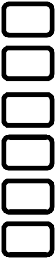 Высоковольтные электрические машины:                                 Частотные преобразователи и плавные пускатели:         Коммутационная и защитная аппаратура:                  Редукторы и мотор-редукторы WattDrive:                                   Гарантийный срок рекламируемого товара:    	   мес. от даты реализацииДата обнаружения неисправности:   Перечень рекламационного оборудования:Предмет претензии (описание проблемы / неисправности / несоответствия товара условиям поставки по количеству или качеству и предполагаемая причина неисправности / несоответствия):_________________________________________________________________________________________________________________________________________________________________________________________________________________________________________________________________________________________________________________________________________________________________________________________________________________________________________________________________________________________________________________________Просим произвести (ремонт / замену / возврат / иное):____________________________________________ _______________________________________________________________________________________________________________________________________________________________________________________Представитель покупателя ______________ / _________________________ / _____________	М.П.Подпись			Ф.И.О.			датаЗАКЛЮЧЕНИЕ  ПОСТАВЩИКАПретензия принята / отклонена (нужное подчеркнуть) на основании: __________________________________________________________________________________________________________________________________________________________________________________________________________________________Комиссия:Сервисный инженер _________________ / ______________________Руководитель подразделения _____________________ / ____________________Уполномоченный руководитель организации________________ / ______________________	М.П.Наименование рекламационного товараСерийный номер согласно заводской табличке